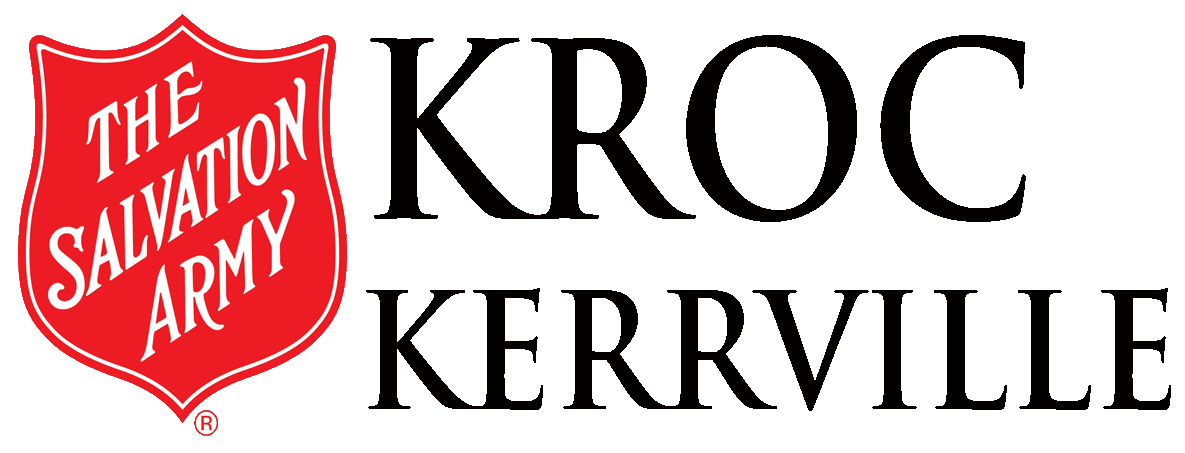 PRIMARY ADULT/GUARDIAN (Adults must have valid picture ID)NAME (FIRST, MI, LAST)								BIRTHDATE		□ MALE         □ FEMALE	                                                                                                                                                    PHONE										EMAIL											ADDRESS		_____________________CITY				STATE		ZIP		Check One:  Facility Use_____     Massage Use_____     Facility & Massage Use_______     Climbing Wall_____ADDITIONAL HOUSEHOLD MEMBERS)NAME (FIRST, MI, LAST)	           BIRTHDATE                                    □ MALE  □ FEMALENAME (FIRST, MI, LAST)	           BIRTHDATE                                    □ MALE  □ FEMALENAME (FIRST, MI, LAST)	           BIRTHDATE                                    □ MALE  □ FEMALENAME (FIRST, MI, LAST)	           BIRTHDATE                                    □ MALE  □ FEMALE*LIABILITY WAIVER – I understand that the use of facilities and equipment at The Salvation Army Kroc Center may involve risk of bodily injury or property damage. I agree to assume such risks to me and on behalf of all minors on the Membership Application, Day Pass, or other form of admittance to the Kroc Center. I understand it is up to me to consult with physicians or other medical professionals to ensure that I and my minors can safely participate in activities and events at The Salvation Army Kroc Center. I understand and agree that I am relinquishing my right and the rights of my estate or heirs to make any claim of any nature against The Salvation Army, its agents, employees, and volunteers.                                                                                                                                                                                       Member Initials____________                                                                                                                                     I represent to The Salvation Army, that neither I, nor anyone I am signing on the behalf of, are registered sex offenders in any legal jurisdiction and that furthermore, I have an affirmative duty to The Salvation Army to immediately disclose to The Salvation Army any change in registered sex offender status for myself or anyone I am signing for who seeks admittance at the RJKCCC. For the safety of all concerned, membership is denied to known registered sex offenders.                                                                                                                                                                                                                 Member Initials____________NOTICE - In order to promote a safe and secure environment, The Salvation Army Kroc Center has placed video cameras in various locations. As part of our commitment to the safety of children and vulnerable persons, The Salvation Army Kroc Center reserves the right to consult public sources to determine whether any member or guest of any member poses an unreasonable risk of harm to its patrons, staff, or visitors.RELEASE AUTHORIZATION – I hereby agree to each of the consents and waivers listed above, including the Liability Waiver, as pertaining to my own or my minor’s participation, in functions, activities, special events, and field trips. I hereby certify that I am the parent/legal guardian of all minor children or dependents on the Membership Application, Day Pass, or other form of admittance to the Kroc Center and have executed these releases on (his)/(her) behalf.                                                                                                                                                                                                                   Member Initials____________ I understand that this is a legal document. I acknowledge that I have read this document and that I understand the words and language in itMEMBER/Guardian SIGNATURE_________________________________________ DATE_________________PRINTED MEMBER NAME____________________________________________ 	                   Staff Initials__________Revised 3/12/2021